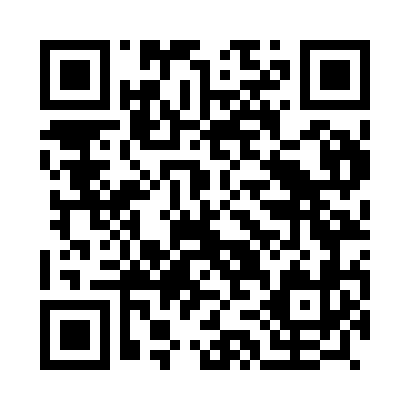 Prayer times for Brincos, PortugalMon 1 Apr 2024 - Tue 30 Apr 2024High Latitude Method: Angle Based RulePrayer Calculation Method: Muslim World LeagueAsar Calculation Method: HanafiPrayer times provided by https://www.salahtimes.comDateDayFajrSunriseDhuhrAsrMaghribIsha1Mon5:457:181:386:087:599:262Tue5:437:161:386:088:009:273Wed5:417:141:376:098:019:284Thu5:397:131:376:108:029:305Fri5:387:111:376:108:039:316Sat5:367:101:366:118:049:327Sun5:347:081:366:128:059:338Mon5:327:071:366:128:069:359Tue5:307:051:366:138:079:3610Wed5:287:031:356:148:089:3711Thu5:267:021:356:148:099:3912Fri5:257:001:356:158:109:4013Sat5:236:591:356:158:119:4114Sun5:216:571:346:168:129:4315Mon5:196:561:346:178:139:4416Tue5:176:541:346:178:149:4517Wed5:156:531:346:188:159:4718Thu5:146:511:336:198:169:4819Fri5:126:501:336:198:179:4920Sat5:106:491:336:208:189:5121Sun5:086:471:336:208:199:5222Mon5:066:461:336:218:209:5323Tue5:056:441:326:218:219:5524Wed5:036:431:326:228:229:5625Thu5:016:421:326:238:239:5826Fri4:596:401:326:238:249:5927Sat4:576:391:326:248:2510:0028Sun4:566:381:326:248:2610:0229Mon4:546:361:316:258:2710:0330Tue4:526:351:316:268:2810:05